2019文藻外語大學研究生研究成果發表會 徵稿計畫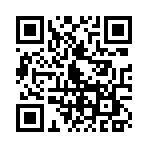 Wenzao Ursuline University of Languages 2019 Graduate Research SymposiumCall for papers	文藻外語大學國際事務碩士學位學程將於108年11月14日（星期四）舉辦「2019年文藻外語大學研究生研究成果發表會」。本研討會論文撰寫與發表語言中英文皆可，一律採線上報名與投稿，歡迎文藻大學碩士生踴躍投稿！	The Master’s Degree Program of International Affairs, Wenzao Ursuline University of Languages, invites graduate students in Wenzao University to present your paper at 2019 Graduate Research Symposium. The Symposium will be held on November 14th, 2019. Deadline for the submission of conference paper/abstract is October 25th, 2019. The language of the symposium is in English/Chinese. Please fill in your information and submit an abstract of 300 words in the registration form and send it to mp0002@mail.wzu.edu.tw. Outstanding research papers will be considered for future publication. 宗旨 Purpose of the Symposium		透過學生公開發表研究成果，提升研究生的學術研究能量，也引入不同的跨領域研究視角，提升學生學術研究風氣與論文品質、寫作發表能力，增進校內各研究所學生學術研究成果交流，鼓勵校內研究生發表在學期間所進行的各領域研究成果，相互交流研究心得。藉由本研究成果發表會，研究生將所學之理論與實務做結合、增進師生學術討論與互動、提升學生的學術知能，並增進同窗情誼。此外，發表會中質精的論文可供與會師生思辨討論，期能激盪出富創造力的見解，展望未來的優良成果。		This symposium aims to provide a forum for graduate students in Wenzao Ursuline University of Languages to exchange ideas and reflection of their researches. This is a great opportunity for young researchers to present their projects to their fellow students as well as to the professors in the field of relevant studies. Papers from all fields are welcomed. 二、重要日程：Dates	論文截稿日期：2019年10月25日(星期五) 	Deadline of paper/abstract submission: October 25th, 2019 (Friday)    議程公布日期：2019年11月08日(星期五) 	Date of announcing presentation schedule: November 8th, 2019 (Friday)	研討會日期：2019年11月14日(星期四) 	Conference date: November 14th, 2019 (Thursday)三、研討會地點：Venue	文藻外語大學至善樓Z406 	Zhishan Hall Z406, Wenzao Ursuline University of Language四、主辦單位Organizer：	文藻外語大學國際事務碩士學位學程	Master's Degree Program of International Affairs, Wenzao Ursuline University of 
	Languages.五、徵稿對象：Participant 	文藻外語大學在學碩士生。	Graduate students only: MA students enrolled in Wenzao Ursuline University of 	Languages.六、徵稿範圍/徵稿內容：Scope of the Symposium		與研究生就學領域相關之學術研究皆可投稿，並鼓勵有關國際事務、國	際商務、國際觀光與會展、多國語複譯、國際事業與跨文化管理、英國語文、	歐洲研究與東南亞研究等主題踴躍投稿。	Researches from all study field, especially the theme about International 	Affairs, International Business, International Tourism and MICE, Multilingual 	Translation and Interpreting, international business and intercultural management, 	English studies, European Studies and Southeast Asian Studies, are welcomed.七、研討會規定/論文投稿方式：Registration Guidelines:	投稿人須繳交：研究摘要(中文200字以內或英文300字以內)	Participants should submit: Abstract (word limit: 300 words in English)    論文以中文與英文為主 
	Articles shall be written in English or Chinese. 	全文投稿者，將擇較優作品集結成冊。	Outstanding research papers will be considered for future publication.	投稿者請填具報名表並連同上述資料，email至mp0002@mail.wzu.edu.tw 	Please fill in the registration form (including the abstract) and send it to 	mp0002@mail.wzu.edu.tw八、注意事項：Notices	任何疑問請來電或寄email詢問，我們將有專人為您解答。	If you have any questions, please contact us via phone call or email.九、聯絡訊息Contact information:	研討會聯絡人：陳小姐 	電話：07-3426031 分機6103		E-mail: mp0002@mail.wzu.edu.tw 		Contact person: Ms. Chen	07-3426031 #6103					E-mail: mp0002@mail.wzu.edu.tw 	(Details are subject to change if necessary.)